Martes 21 de julio 1:00 pm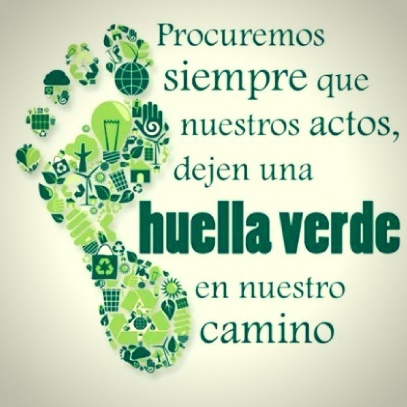 AGENDA: CUIDADO DEL MEDIO AMBIENTE.Cuidar el medioambiente no requiere grandes acciones, sino que desde tu propia casa puedes hacer muchos pequeños gestos para contribuir a su protección. La idea es que tengas en cuenta principios y valores para cuidar el planeta en el que vives, los animales, los árboles y las plantas y todos los recursos naturales. CONSEJOS Y ACCIONES PARA CUIDAR EL MEDIOAMBIENTE EN CASASepara la basura. Desde pequeños es bueno que los niños aprendan a separar los residuos para que se puedan reciclar. qué se tira en cada cubo y por qué se debe hacer así.Usa productos que puedan reutilizarse. Hay muchos productos que se pueden usar varias veces para proteger la naturaleza. Por ejemplo, utiliza servilletas de tela en lugar de servilletas de papel.Apaga las luces. Parece obvio, pero no nos damos cuenta de la cantidad de veces que encendemos la luz de una habitación que no ocupamos. Acostumbra a tus hijos a apagar la luz y cuando te marches de casa comprueba que todo está apagado.Consume frutas y verduras ecológicas. Los productos ecológicos cuidan el medio ambiente porque en su producción no se utilizan fertilizantes ni otros productos contaminantes.Evita dejar los aparatos enchufados. Recuerda que los aparatos que están apagados, pero siguen enchufados consumen energía, por lo que es importante desenchufarlos.Cierra los grifos correctamente. Cuando no utilices el agua, cierra el grifo y controla que no existan fugas.Utiliza el termostato. Tanto para la calefacción como para el aire acondicionado es necesario utilizar un termostato. El consumo de energía de la calefacción baja cuando reduces en un solo grado la temperatura, y lo mismo ocurre si aumentas la temperatura un grado en el aire acondicionado.Muévete en transporte público. La contaminación en las grandes ciudades proviene en gran medida de los autos; utiliza el transporte público para desplazarte y ayudarás a cuidar la naturaleza.Lleva tus propias bolsas al supermercado. Cada vez son más los supermercados que venden las bolsas de plástico para evitar su uso y fomentar el reciclado. Llévate tus propias bolsas al supermercado y podrás utilizarlas varias veces.Aprovecha la luz natural. Para reducir el consumo de luz eléctrica, abre las ventanas y cortinas, sube las persianas para que entre la luz del sol en tu casa.Cambia las bombillas de tu casa. Las bombillas de bajo consumo se calientan menos, consumen menos energía, alumbran igual y duran más.Recicla todo lo que puedas. Antes de tirar ropa, libros o juguetes, piensa si puedes darles una segunda oportunidad para evitar gastar y comprar todo nuevo. Ahorrarás dinero y protegerás la naturaleza.Planta árboles. Los árboles producen oxígeno y son esenciales para la naturaleza, así que planta un árbol en tu casa o en la comunidad donde vives.Como ves, son acciones pequeñas que facilitan el ahorro de energía, el reciclaje y el cuidado de los recursos naturales. Tomado de https://eacnur.org/ACTIVIDADTodos sabemos realmente como cuidar el medio ambiente y preservar nuestros recursos naturales, pero en realidad es algo que pocos ponen en práctica. Comenzaremos el tema con una sencilla actividad: “El poder de las palabras” Realizaras tus pinitos como comunicadora social (periodista de radio) durante tu primera locución debes dar un mensaje a los adultos sobre del futuro que quieres para el planeta, ¿Qué ambiente dejaran ellos a los jóvenes como tú?Durante la clase del martes enviaremos por el grupo de WhatsApp un audio con el mensaje  promoviendo el cuidado y la protección del medio ambiente a las personas adultas: debe ser claro, creativo y convincente. (si lo deseas puedes grabar tu audio antes de enviarlo, o escribir tu idea para luego compartirla a través del audio)En este caso la evidencia se enviará por el grupo de WhatsApp DIOS ME LAS BENDIGA, las extraño, LAS QUIERO MUCHO.	COLEGIO EMILIA RIQUELMEGUIA DE ACTIVIDADES EN CASACOLEGIO EMILIA RIQUELMEGUIA DE ACTIVIDADES EN CASACOLEGIO EMILIA RIQUELMEGUIA DE ACTIVIDADES EN CASACOLEGIO EMILIA RIQUELMEGUIA DE ACTIVIDADES EN CASA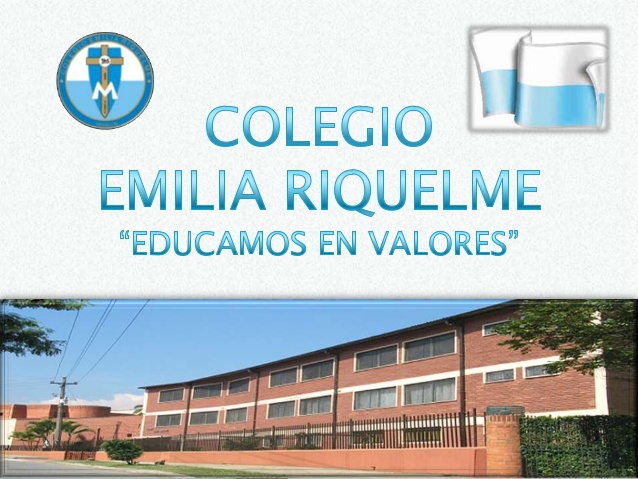 Fecha:Martes 21 de julioNombre: Grado: 9NOÁrea: Urbanidad